_____________________________________      (ime i prezime/naziv podnositelja zahtjeva)_____________________________________(adresa prebivališta, odnosno sjedišta podnositelja)_____________________________________                           (OIB i MB)_____________________________________  (kontakt podaci: br. mobitela i email adresa)	 								GRAD NOVALJA                                                                                  Upravni odjel za komunalni sustav							Odsjek za komunalni sustavPododsjek za komunalno redarstvo						           Trg dr. F. Tuđmana 1							53 291 NovaljaZAHTJEV ZA IZDAVANJE DOZVOLE ZA ULAZAK VOZILOM U PJEŠAČKU ZONU GRADA NOVALJE(stanari pješačke zone, zakupnici poslovnih prostora, vlasnici unutar zone)Molim da mi se sukladno članku 16. a Odluke o uređenju prometa na području Grada Novalje ("Županijski glasnik Ličko-senjske županije“ broj 11/15, 9/16, 15/19 i 20/19) izda dozvola za ulazak vozila u pješačku zonu Grada Novalje.Vlasnik sam nekretnine na k.č.br. _______________ k.o. ____________________.Osigurano parkirno mjesto na privatnoj površini (zaokružiti): 					DA                 NEPODACI O VOZILIMA					Marka vozila:____________________	Reg. oznaka:______________________	Marka vozila:____________________	Reg. oznaka:______________________Marka vozila:____________________	Reg. oznaka:______________________	Svojim potpisom, pod materijalnom i kaznenom odgovornošću, potvrđujem da su dani podaci istiniti i točni. 					PRIVOLA:U skladu s odredbama Opće uredbe o zaštiti podataka dajem privolu Gradu Novalji za prikupljanje i obradu osobnih podataka (ime i prezime obrtnika, prebivalište, OIB, broj mobitela ili telefona, registracijska oznaka i e-mail) za potrebe izdavanja dozvole za ulazak u pješačku zonu Grada Novalja. Osim svrhe za koju je dana privola,  te vođenja evidencije o izdanim Rješenjima i dozvolama prikupljeni osobni podaci neće se koristiti u druge svrhe. Potvrđujem da sam upoznat kako imam pravo odustati od dane privole i zatražiti prestanak daljnje obrade osobnih podataka. Ispravak ili obavijest o odustajanju od dane privole dostavlja se elektronskim putem na adresu: kom.redarstvo.novalja@gmail.com"	.	NAPOMENA: Na podneseni zahtjev potrebno je platiti upravnu pristojbu upravnim biljezima u iznosu od 70,00 kn ili izravnom uplatom iznosa od 9,29 € na račun Grada Novalje IBAN HR11 2340 0091 8288 0000 7, model HR 68, poziv na broj: 5703-OIB, pri čemu je dokaz o uplati pristojbe potrebno priložiti podnesenom zahtjevu za izdavanje dozvole. Zahtjev s prilozima predaje se osobno u pisarnici Grada Novalje ili se šalje preporučeno poštom na adresu Grada Novalje. Zahtjev se može predati i elektronski, na e-mail: pisarnica@novalja.hr  Uz zahtjev se prilaže sljedeća dokumentacija: 1. preslika osobne iskaznice (obostrano) ili uvjerenje o prebivalištu;			2. preslika prometne dozvole vozila (obostrano);					3. vlasnički list (ne stariji od 30 dana);					4. ugovor o zakupu poslovnog prostora.					__________________________				___________________________             mjesto i datum					      potpis podnositelja zahtjeva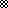 